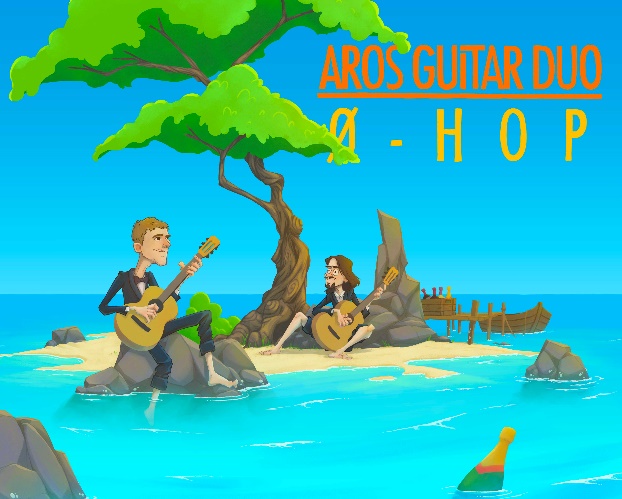 Koncert i kirken med Aros Guitar Duo.Mandag d.20.juni kl.19.00De to konservatorieuddannede musikere Mikkel Egelund Nielsen og Simon Waldau er igen iår på Ø-hop og besøger naturligvis også Fejø. Koncerten er gratis, og der serveres et glas vin/most på plænen foran kirken i den dejlige sommeraften.Solnedgangsgudstjeneste søndag d.7.august kl.20.00 i haven Skaløvej 11.Medbring kaffekurv og stol.I tilfælde af dårligt vejr flyttes gudstjenesten til kirken. Kørsel af enkeltpersoner i privat personbil kan koordineres.kontakt Charlotte Skou.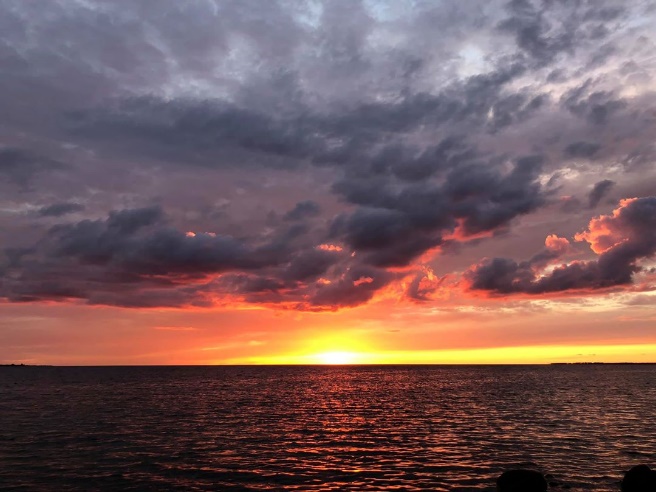                                                                                    Foto: Kirsten SydendalBørnene på Fejø Skole har i foråret lavet detteflotte kunstværk efter inspiration af fortællingenom påskens dramatiske begivenheder formidletaf p.e. Elin Olsen Rasmussen som et tværfagligtprojekt med deres lærer Susy Pagh. Værket er papmache på net, fremstår med klare farver og collageelementer, som samlet giver billedet dybde og stoflighed. Børnenes fornemmelse forfølelser udtrykt gennem smileys ses ved den nedadvendte mund på den korsfæstede Jesusfigur.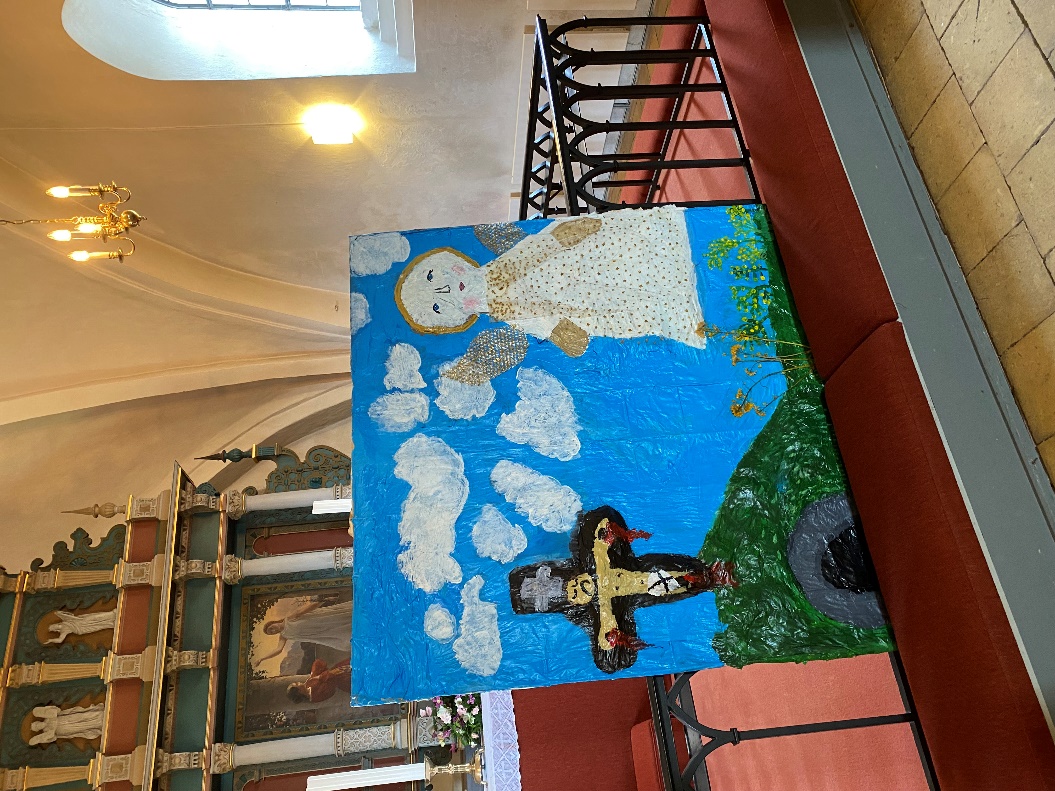 Information om lidt af hvert:Kirken står nu skinnende nykalket.Renoveringsarbejdet i præstegården går planmæssigt.Betaling for vedligehold af gravsteder opkræves nu kun en gang årligt.Fejø Kirke er også i 2022 opført i vejkirkefolderen forØstdanmark. Folderen ligger i Vejrboden Vester Havnog Dybvig, Møllen og kirken. Hvis man ønsker at se kirken udenfor graverensarbejdstid, kan man kontakte menighedsrådet, der sørger for åbning.